ĐƠN ĐẶT HÀNGĐƠN ĐẶT HÀNGMã số đơn hàng: Mã số đơn hàng: Mã số đơn hàng: Giờ đặt lịch:Giờ đặt lịch:ĐƠN ĐẶT HÀNGĐƠN ĐẶT HÀNGTra hàngĐƠN ĐẶT HÀNGĐƠN ĐẶT HÀNGTHIẾT KẾ ĐƯỜNG HOÀN TẤT CHO DÒNG SẢN PHẨM THÉP SỨTHIẾT KẾ ĐƯỜNG HOÀN TẤT CHO DÒNG SẢN PHẨM THÉP SỨTHIẾT KẾ ĐƯỜNG HOÀN TẤT CHO DÒNG SẢN PHẨM THÉP SỨTHIẾT KẾ ĐƯỜNG HOÀN TẤT CHO DÒNG SẢN PHẨM THÉP SỨTHIẾT KẾ ĐƯỜNG HOÀN TẤT CHO DÒNG SẢN PHẨM THÉP SỨTHÔNG TIN YÊU CẦUTHÔNG TIN YÊU CẦUKhoanh tròn lựa chọn của bạn:Đường HT đắp sứ toàn bộ cả mặt trong lẫn ngoàiĐường HT đắp sứ mặt ngoài, mặt trong có gờ đỡ sứ thépĐường HT không đắp sứ, toàn bộ là gờ đỡ sứ thép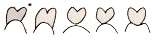 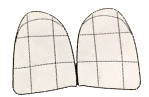 Khoanh tròn lựa chọn của bạn:Đường HT đắp sứ toàn bộ cả mặt trong lẫn ngoàiĐường HT đắp sứ mặt ngoài, mặt trong có gờ đỡ sứ thépĐường HT không đắp sứ, toàn bộ là gờ đỡ sứ thépKhoanh tròn lựa chọn của bạn:Đường HT đắp sứ toàn bộ cả mặt trong lẫn ngoàiĐường HT đắp sứ mặt ngoài, mặt trong có gờ đỡ sứ thépĐường HT không đắp sứ, toàn bộ là gờ đỡ sứ thépKhoanh tròn lựa chọn của bạn:Đường HT đắp sứ toàn bộ cả mặt trong lẫn ngoàiĐường HT đắp sứ mặt ngoài, mặt trong có gờ đỡ sứ thépĐường HT không đắp sứ, toàn bộ là gờ đỡ sứ thépKhoanh tròn lựa chọn của bạn:Đường HT đắp sứ toàn bộ cả mặt trong lẫn ngoàiĐường HT đắp sứ mặt ngoài, mặt trong có gờ đỡ sứ thépĐường HT không đắp sứ, toàn bộ là gờ đỡ sứ thépTên bác sĩ_______________________________________Tên Phòng Khám_________________________________Địa chỉ__________________________________________Sđt_____________________________________________Tên bệnh nhân___________________________________	Nam     	  Nữ    Tuổi____________Ngày đặt hàng ___________________________________Thời hạn/Ngày trả hàng___________________________Tên bác sĩ_______________________________________Tên Phòng Khám_________________________________Địa chỉ__________________________________________Sđt_____________________________________________Tên bệnh nhân___________________________________	Nam     	  Nữ    Tuổi____________Ngày đặt hàng ___________________________________Thời hạn/Ngày trả hàng___________________________Khoanh tròn lựa chọn của bạn:Đường HT đắp sứ toàn bộ cả mặt trong lẫn ngoàiĐường HT đắp sứ mặt ngoài, mặt trong có gờ đỡ sứ thépĐường HT không đắp sứ, toàn bộ là gờ đỡ sứ thépKhoanh tròn lựa chọn của bạn:Đường HT đắp sứ toàn bộ cả mặt trong lẫn ngoàiĐường HT đắp sứ mặt ngoài, mặt trong có gờ đỡ sứ thépĐường HT không đắp sứ, toàn bộ là gờ đỡ sứ thépKhoanh tròn lựa chọn của bạn:Đường HT đắp sứ toàn bộ cả mặt trong lẫn ngoàiĐường HT đắp sứ mặt ngoài, mặt trong có gờ đỡ sứ thépĐường HT không đắp sứ, toàn bộ là gờ đỡ sứ thépKhoanh tròn lựa chọn của bạn:Đường HT đắp sứ toàn bộ cả mặt trong lẫn ngoàiĐường HT đắp sứ mặt ngoài, mặt trong có gờ đỡ sứ thépĐường HT không đắp sứ, toàn bộ là gờ đỡ sứ thépKhoanh tròn lựa chọn của bạn:Đường HT đắp sứ toàn bộ cả mặt trong lẫn ngoàiĐường HT đắp sứ mặt ngoài, mặt trong có gờ đỡ sứ thépĐường HT không đắp sứ, toàn bộ là gờ đỡ sứ thépVị trí răng cần làmVị trí răng cần làmMàu răng_____________Chỉ dẫn màu_________________(Yêu cầu)Màu cùi răng___________Màu lợi giả________________(Yêu cầu cho răng E.max)Màu răng_____________Chỉ dẫn màu_________________(Yêu cầu)Màu cùi răng___________Màu lợi giả________________(Yêu cầu cho răng E.max)Màu răng_____________Chỉ dẫn màu_________________(Yêu cầu)Màu cùi răng___________Màu lợi giả________________(Yêu cầu cho răng E.max)Màu răng_____________Chỉ dẫn màu_________________(Yêu cầu)Màu cùi răng___________Màu lợi giả________________(Yêu cầu cho răng E.max)Màu răng_____________Chỉ dẫn màu_________________(Yêu cầu)Màu cùi răng___________Màu lợi giả________________(Yêu cầu cho răng E.max)8    7   6    5    4    3    2    1      1     2     3   4    5    6    7     8 
-------------------------------------------------------------------------------8    7   6    5    4    3    2    1      1     2     3   4    5    6    7     88    7   6    5    4    3    2    1      1     2     3   4    5    6    7     8 
-------------------------------------------------------------------------------8    7   6    5    4    3    2    1      1     2     3   4    5    6    7     8Màu răng_____________Chỉ dẫn màu_________________(Yêu cầu)Màu cùi răng___________Màu lợi giả________________(Yêu cầu cho răng E.max)Màu răng_____________Chỉ dẫn màu_________________(Yêu cầu)Màu cùi răng___________Màu lợi giả________________(Yêu cầu cho răng E.max)Màu răng_____________Chỉ dẫn màu_________________(Yêu cầu)Màu cùi răng___________Màu lợi giả________________(Yêu cầu cho răng E.max)Màu răng_____________Chỉ dẫn màu_________________(Yêu cầu)Màu cùi răng___________Màu lợi giả________________(Yêu cầu cho răng E.max)Màu răng_____________Chỉ dẫn màu_________________(Yêu cầu)Màu cùi răng___________Màu lợi giả________________(Yêu cầu cho răng E.max)PFM -  Răng thép sứ	Thép sứ thường NiCr	Thép sứ Titan	Thép sứ Crom Cobalt	Thép sứ khácRăng không kim loại     Zirtec     Lisitec 	Dmag	Roland	Cercon HT	Ceramill Zi	Ceramill Zolid 	 	HT Smile     Lava3M     DDBio     Emax press     Emax Zircad     Venus     Katana     Zirconia     Sản phẩm khácCác Phụ kiện khác đi kèm mẫu :Nếu không đủ khoảng trống	Mài răng đối 	Trao đổi bác sĩ	Mặt nhai kim loại Nếu không đủ khoảng trống	Mài răng đối 	Trao đổi bác sĩ	Mặt nhai kim loại Tiếp xúc mặt nhai	Nhẹ (0,3mm)	Rộng (0,5mm)	Khít sátTiếp xúc mặt nhai	Nhẹ (0,3mm)	Rộng (0,5mm)	Khít sátTiếp xúc mặt bên	Nhẹ (0,3mm)	Rộng(0,5mm)	Khít sát Sản phẩm tháo lắp        Hàm khung thường       Hàm khung Titan       Hàm khung Crom Cobalt       Tháo lắp nhựa dẻo       Tháo lắp nhựa cứng       Tháo lắp nhựa cường lựcSản phẩm chỉnh nha          Hàm nắn – Hàm Harley       Máng nâng khớp       Máng chống nghiến       Máng tẩy       Máng chỉnh nha trong suốt        ( Invisalign)       Mắc cài gián tiếp       Sản phẩm khác     Răng không kim loại     Zirtec     Lisitec 	Dmag	Roland	Cercon HT	Ceramill Zi	Ceramill Zolid 	 	HT Smile     Lava3M     DDBio     Emax press     Emax Zircad     Venus     Katana     Zirconia     Sản phẩm khácCác Phụ kiện khác đi kèm mẫu :______________________________________________________________________________________________________________________________________________________________________________________________________________________________________________________________________________________________________________________________________________________________________________________________________________________________________________________________Chữ ký bác sĩ :______________________________________________________________________________________________________________________________________________________________________________________________________________________________________________________________________________________________________________________________________________________________________________________________________________________________________________________________Chữ ký bác sĩ :______________________________________________________________________________________________________________________________________________________________________________________________________________________________________________________________________________________________________________________________________________________________________________________________________________________________________________________________Chữ ký bác sĩ :______________________________________________________________________________________________________________________________________________________________________________________________________________________________________________________________________________________________________________________________________________________________________________________________________________________________________________________________Chữ ký bác sĩ :______________________________________________________________________________________________________________________________________________________________________________________________________________________________________________________________________________________________________________________________________________________________________________________________________________________________________________________________Chữ ký bác sĩ :